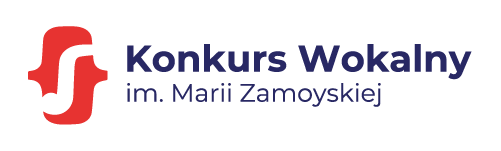 ........................................., dnia ............................ K A R T A  Z G Ł O S Z E N I A                                                                                               I OGÓLNOPOLSKI KONKURS WOKALNY                                                                                IM. MARII ZAMOYSKIEJImię i nazwisko: ........................................................................................................................ Telefon: ......................................... e-mail: ............................................. Wiek (lata ukończone do 12 maja 2023 r.)………………………………….Nazwa uczelni/reprezentowanej instytucji: ........................................................................................................ Pedagog śpiewu solowego: ................................................................................................ Rodzaj głosu: ..................................................................................................................... Informacja o akompaniatorze pianista Konkursu  własny – proszę podać imię i nazwisko: ...................................................................................................................... Oświadczam, że zapoznałam/em się z Regulaminem Konkursu i go akceptuję.P R O G R A M  (kompozytor, tytuł dzieła, pierwsze słowa arii, czas trwania utworu) I ETAP 1. Utwór Wolfganga Amadeusza Mozarta......................................................................................................................................... .............................................................................................. czas: _________________ 2. Pieśń kompozytora polskiego......................................................................................................................................... .............................................................................................. czas: _________________ II E t a p 1. Dowolna aria operowa lub oratoryjno-kantatowa......................................................................................................................................... .............................................................................................. czas: _________________ 2. Pieśń Marii Zamoyskiej (materiały nutowe i spis utworów dostępne są na stronie rokjadwigi.fzk.pl w zakładce Konkurs Wokalny)......................................................................................................................................... ..............................................................................................                             czas: _________________                                                                                                                     Podpis uczestnika